Document d’exercices CM1 : lundi 23 mars  Calcul mental Complément à 1000 (aide : aller d’abord à la centaine du dessus puis compléter à 1 000)Exemple :  854 pour aller à 1 000 : on fait 854 pour aller à 900 = 46et 900 pour aller à 1 000 =100Donc 1462.Français : Pour chaque GN soulignés, écris NC sous les noms communs, NP sous les noms propres, D sous les déterminants et A sous les adjectifs. Une petite fille est assise dans l’herbe verte. Elle s’appelle Lina. Elle lit une bande dessinée. Son jeune chien Titus est à ses côtés. Il essaie d’attraper les magnifiques papillons multicolores qui volent autour d’eux. Le soleil brille et il fait une douce chaleur.Dans le tableau, écris les GN soulignés, selon leur déterminant. Notre chat a rapporté une couleuvre devant la porte. Nous avons coupé cet arbre à moitié déraciné depuis la dernière tempête. Cette nuit, j’ai entendu un grand bruit : une voiture est rentrée dans le poteau électrique. Alexis a perdu son bonnet ; sa maman en achètera un autre ce soir.Dans chaque GN, entoure le nom principal en bleu et souligne le complément de nom.La fenêtre du salon - une maison en briques - mon livre de géographie - un verre à eau - cet immeuble sans ascenseur - sa cabane à outils - le frère de mon copain - la boîte à pain4.Maths Pose et effectue les opérations ATTENTION : 1 chiffre par carreau et le trait du « égal » doit être fait à la règle. 78 896 -57 624=410 560 – 49 364=457x24=6024x 31=78 410x6=78 947+ 56 876 +20 457=7.Sciences  Lire les textes qui suivent et compléter le tableau. 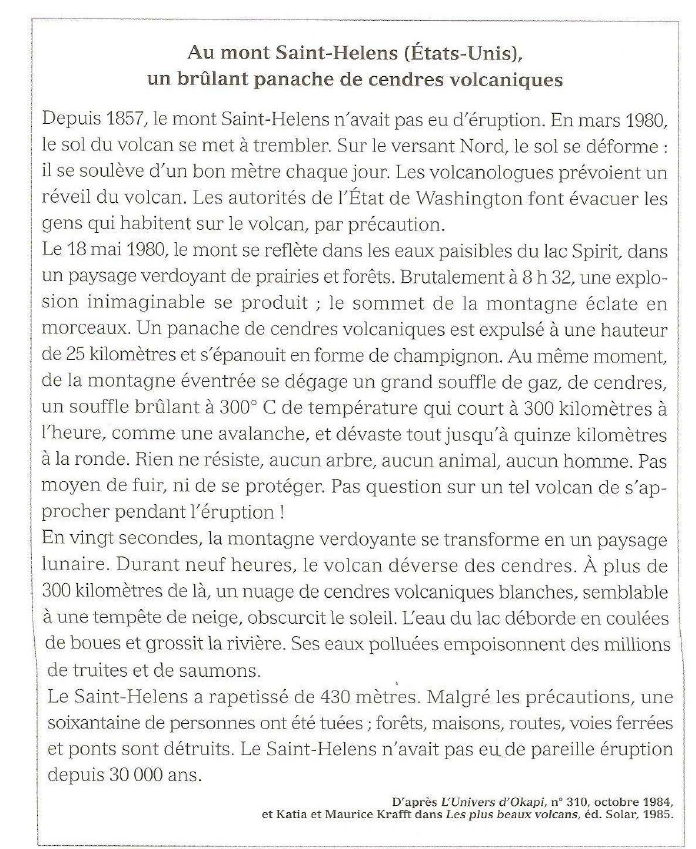 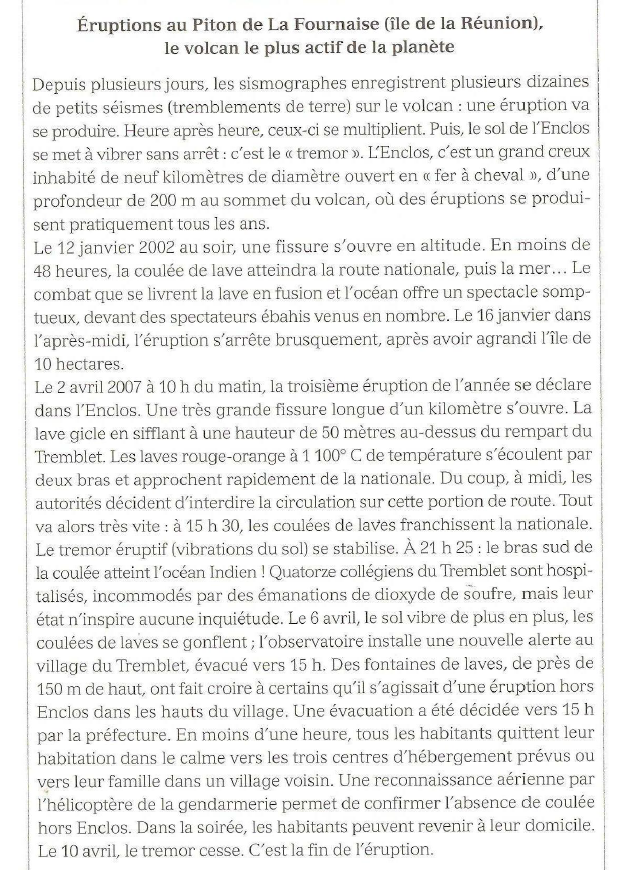 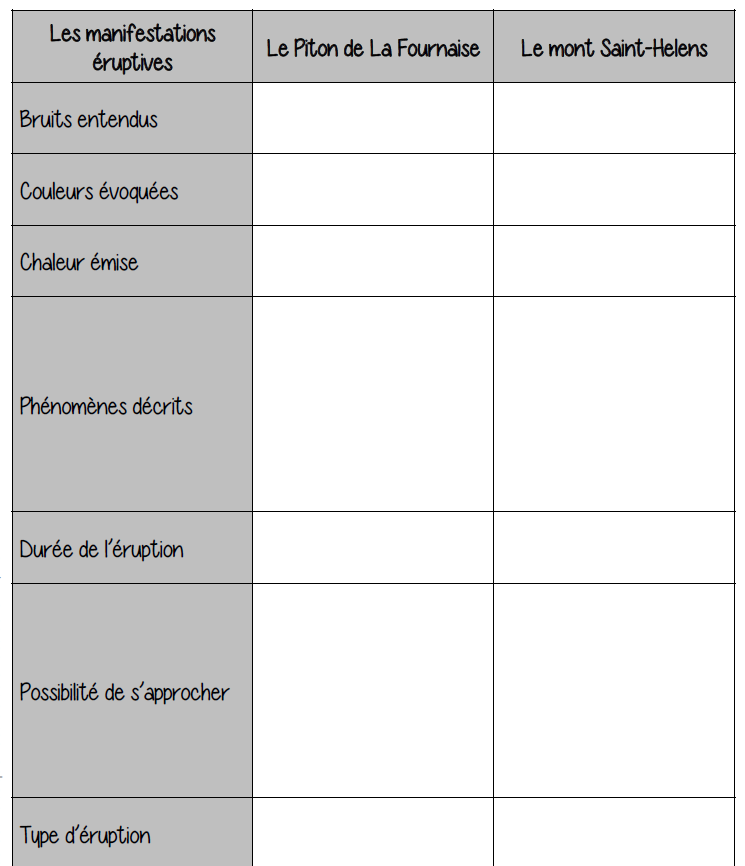 847 pour aller à 1000=287 pour aller à 1000=769 pour aller à 1000=467 pour aller à 1000=103 pour aller à 1000=894 pour aller à 1000=671 pour aller à 1000=246 pour aller à 1000=321 pour aller à 1000=784 pour aller à 1000=222 pour aller à 1000=14 pour aller à 1000= 366 pour aller à 1000= 847 pour aller à 1000=405 pour aller à 1000= 997 pour aller à 1000= 305 pour aller à 1000= 855 pour aller à 1000= 347 pour aller à 1000=116 pour aller à 1000= Articles définis Articles indéfinis Déterminants possessifs Déterminants démonstratifs